Załącznik do Regulaminu organizacji spotkań z uczniamiw ramach programu edukacyjnego dla młodzieży szkolnej „Spotkanie z Temidą” w Sądzie Okręgowym w Warszawie stanowiący załącznik do Zarządzenia nr                     /2023Prezesa i Dyrektora Sądu Okręgowego w Warszawie                                     z dnia          listopada 2023 r.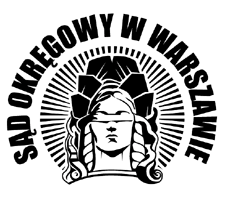            (pieczęć szkoły) Prezes Sądu Okręgowego w Warszawieal. „Solidarności” 127  Warszawa Proszę o wyrażenie zgody na udział w programie edukacyjnym „Spotkanie z Temidą” organizowanym przez Sąd Okręgowy w Warszawie al. „Solidarności” 127uczniów klasy ze szkoły w terminie ,która obejmować będzie zwiedzanie budynku Sądu w obecności opiekuna grupy oraz udział w symulowanej rozprawie sądowej. Grupa młodzieży będzie liczyła  osób. Oświadczam, że wszyscy zgłoszeni do udziału w „Spotkaniu z Temidą” uczniowie posiadają ubezpieczenie od następstw nieszczęśliwych wypadków. Podaję imię i nazwisko oraz telefon kontaktowy opiekuna grupy: 									            ……………………………………          (podpis dyrektora szkoły lub innego przedstawiciela szkoły)Administratorem danych osobowych przetwarzanych w ramach organizacji i realizacji „Spotkania z Temidą” jest Prezes Sądu Okręgowego w Warszawie, z siedzibą w Warszawie, al. „Solidarności” 127, 00-898 Warszawa.Administrator informuje, że:Kontakt z Inspektorem Ochrony Danych (IOD) realizowany jest za pośrednictwem adresu mailowego: iod@warszawa.so.gov.pl.Pani/Pana dane będą przetwarzane w celu właściwej organizacji i przeprowadzenia „Spotkania z Temidą” – zgodnie z art. 6 ust. 1 lit. f Rozporządzenia Parlamentu Europejskiego i Rady (UE) 2016/679 z dnia 27 kwietnia 2016 r. w sprawie ochrony osób fizycznych w związku z przetwarzaniem danych osobowych i w sprawie swobodnego przepływu takich danych oraz uchylenia dyrektywy 95/46/WE (ogólne rozporządzenie o ochronie danych – RODO).Przetwarzamy Pani/Pana dane, ponieważ jest to niezbędne do podjęcia działań związanych z organizacją Spotkania. Podstawą prawną przetwarzania Pani/Pana danych jest prawnie uzasadniony interes Administratora, który w szczególności wiąże się z potrzebą kontaktowania się z Panią/Panem, wymianą korespondencji oraz weryfikacją tożsamości.Pani/Pana dane będą przetwarzane jedynie przez upoważnionych pracowników Sądu Okręgowego w Warszawie oraz mogą być udostępniane podmiotom zapewniającym wsparcie techniczne oraz organom i osobom uprawnionym na mocy przepisów prawa.Pani/Pana dane osobowe przetwarzane będą przez czas organizacji i realizacji Lekcji, następnie zgodnie z obowiązującymi przepisami archiwalnymi Sądu Okręgowego w Warszawie.Przysługuje Pani/Panu, na zasadach określonych w RODO i przepisach prawa krajowego, prawo do dostępu do swoich danych osobowych, ich sprostowania, usunięcia, ograniczenia przetwarzania i sprzeciwu.Przysługuje Pani/Panu prawo wniesienia skargi do Prezesa Urzędu Ochrony Danych Osobowych.Realizacja praw, o których mowa w punkcie 5 możliwa jest za pośrednictwem adresu e-mail: iod@warszawa.so.gov.pl lub przesyłając żądanie na adres siedziby Sądu.Pani/Pana dane osobowe nie będą przetwarzane w celach związanych z automatycznympodejmowaniem decyzji, w tym w oparciu oprofilowanie.Pani/Pana dane nie będą przekazywane do państw trzecich, ani do organizacjimiędzynarodowych.